Registration for Confirmation in Our Lady of the Lakes Catholic Community                    Rev. 10/2019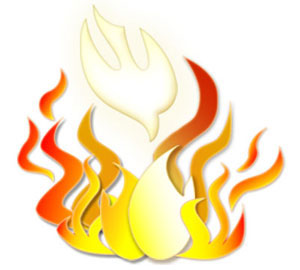 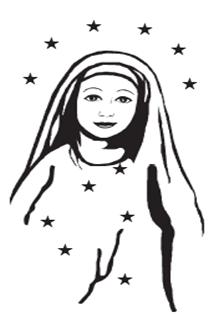 Confirmation is the sacrament that completes Baptism.  Parents and godparents agreed to bring up the child in the knowledge and practice of the faith.  In Confirmation, the youth claims this responsibility for him/her self.  Students entering 8th grade or higher are eligible for the two year formation process.  Instruction is offered as a summer intensive week, with monthly assignments and face-to-face follow-ups throughout the school year.  See the page on our website to learn more, or call 315-536-7459.  To register, complete and return this form to 210 Keuka St., Penn Yan, NY  14527.  Today’s date:  ____________    Student’s full Name:  _________________________________________School & Grade:  _____________________	Any Special Needs?  ____________________________Place & DOB:  ______________________________      Circle Sacraments received:  	Baptism	Reconciliation		Holy EucharistIf not baptized in OLOL, please provide a copy of the child’s Baptismal Certificate.Currently receiving religious education through (please circle one):  OLOL Family Faith Formation		Home schooled		Catholic school:  __________________Worship site & Mass time family usually attends:  ___________________________________________Parents’/guardians’ Legal Names:  ________________________________________________________Family Address:  _______________________________________________________________________Best way to contact us is by ______________________________________________________________	Mom’s Email:  ________________________________ 	Phone:  ________________________________Dad’s Email:  ________________________________	Phone:  ________________________________You will receive a schedule of specifics.  	The fee of $80 is due now.  Please submit with this form.We experience Jesus’ love for us in the Sacraments.  Therefore, thoughtful, joyful, active preparation is a must. Make Mass attendance and the class week a priority.  Any sessions missed must be only for reasons of illness and calamity.  Missed lessons need to be made up.  They will involve extra time and effort.  Parent’s Signature:  ________________________________   Student’s Signature:  ______________________________